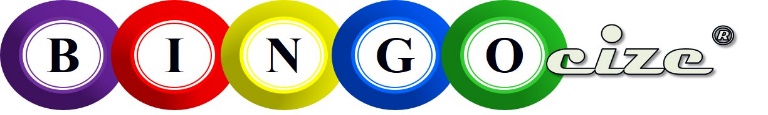 Bingocize Program Opportunity  Dancing Sky Area Agency on Aging is seeking applicant organizations to pilot the Bingocize evidence-based program in community-based settings for older adults (60+) with funding through the Older Americans Act/Title III. Bingocize is an evidence-based program developed by Western Kentucky University. https://www.wku.edu/bingocize/ where participants play a bingo-like game that includes a series of strategically inserted exercises.   Bingocize is a 10-week program, 2 sessions per week, each session lasting 45-60 minutes and targets all ability levels.  Preferred community-based settings for the purpose of this RFP include Assisted Living or Independent Senior housing settings, senior centers, community centers, senior nutrition sites, etc.  This RFP is NOT directed at Skilled Nursing Facility (SNF) sites, although SNFs can utilize the program if the SNF is a secondary site for the program and the preferred community-based setting offers at least two (2) Bingocize classes per year in a setting other than a SNF.   